Приложение N 1к Административному регламентупо предоставлению муниципальной услуги «Присвоение спортивных разрядов»ФОРМА РЕШЕНИЯ О ПРИСВОЕНИИ СПОРТИВНОГО РАЗРЯДА___________________________________________________________________________Наименование уполномоченного органа исполнительной власти субъектаРоссийской Федерации или органа местного самоуправленияКому: _______________РЕШЕНИЕо присвоении спортивного разрядаот _____________                      							             N _____________Рассмотрев Ваше заявление от ____________ N ___________ и прилагаемые к нему документы, уполномоченным органом ____________________________________________________                                                                           наименование уполномоченного органапринято  решение  о присвоении спортивного разряда в порядке, установленном положением  о  Единой  всероссийской спортивной классификации, утвержденным приказом Министерства спорта Российской Федерации от 20.02.2017 N 108:Будет выдан нагрудный значок. /Будет выдана зачетная классификационная книжка. /Будут внесены сведения в действующую зачетную книжку <3>.Для этого Вам необходимо обратиться в уполномоченный орган__________________________________________________________________________.наименование уполномоченного органа         Дополнительная информация: ___________________ ___________________________.--------------------------------<3> Выбрать один или несколько вариантов.Приложение N 2к Административному регламентупо предоставлению муниципальной услуги «Присвоение спортивных разрядов»ФОРМА РЕШЕНИЯ ОБ ОТКАЗЕ В ПРЕДОСТАВЛЕНИИ УСЛУГИ___________________________________________________________________________Наименование уполномоченного органа исполнительной власти субъектаРоссийской Федерации или органа местного самоуправленияКому: _______________РЕШЕНИЕоб отказе в предоставлении муниципальной услуги«Присвоение спортивных разрядов»от _____________                         							          N _____________Рассмотрев Ваше заявление от ____________ N ___________ и прилагаемые кнему документы, руководствуясь положением о Единой всероссийской спортивной классификации,   утвержденным   приказом   Министерства  спорта  Российской Федерации от 20.02.2017 N 108, уполномоченным органом___________________________________________________________________________наименование уполномоченного органапринято решение об отказе в присвоении спортивного разряда спортсмену:___________________________________________________________________________указать ФИО и дату рождения спортсменапо следующим основаниям:Дополнительная информация _________________________________.Вы вправе повторно обратиться в уполномоченный орган с заявлением о предоставлении муниципальной услуги после устранения указанных нарушений.Данный отказ может быть обжалован в досудебном порядке путем направления жалобы в уполномоченный орган, а также в судебном порядке.Приложение N 3к Административному регламентупо предоставлению муниципальной услуги «Присвоение спортивных разрядов»ФОРМА РЕШЕНИЯ О ПОДТВЕРЖДЕНИИ СПОРТИВНОГО РАЗРЯДА___________________________________________________________________________Наименование уполномоченного органа исполнительной власти субъектаРоссийской Федерации или органа местного самоуправленияКому: _______________РЕШЕНИЕо подтверждении спортивного разрядаот _____________         							                          N _____________Рассмотрев Ваше заявление от ____________ N __________ и прилагаемые к немудокументы, уполномоченным органом___________________________________________________________________________наименование уполномоченного органапринято   решение   о   подтверждении   спортивного   разряда   в  порядке, установленном  положением  о Единой всероссийской спортивной классификации, утвержденным    приказом    Министерства    спорта   Российской   Федерацииот 20.02.2017 N 108:Для внесения сведений о подтверждении спортивного разряда в зачетную классификационную книжку спортсмена необходимо обратиться в уполномоченный орган__________________________________________________________________________.наименование уполномоченного органа         Дополнительная информация: ________________________.Приложение N 4к Административному регламентупо предоставлению муниципальной услуги «Присвоение спортивных разрядов»___________________________________________________________________________Наименование уполномоченного органа исполнительной власти субъектаРоссийской Федерации или органа местного самоуправленияКому: _______________РЕШЕНИЕоб отказе в предоставлении муниципальной услуги"Присвоение спортивных разрядов"от _____________                                   N _____________Рассмотрев Ваше заявление от ____________ N ___________ и прилагаемые кнему документы, руководствуясь положением о Единой всероссийской спортивной классификации,   утвержденным   приказом   Министерства  спорта  РоссийскойФедерации от 20.02.2017 N 108, уполномоченным органом___________________________________________________________________________наименование уполномоченного органапринято решение об отказе в подтверждении спортивного разряда спортсмену:________________________________________________указать ФИО и дату рождения спортсменапо следующим основаниям:Дополнительная информация: _________________________________Вы вправе повторно обратиться в уполномоченный орган с заявлением о предоставлении муниципальной услуги после устранения указанных нарушений.Данный отказ может быть обжалован в досудебном порядке путем направления жалобы в уполномоченный орган, а также в судебном порядке.Приложение N 5к Административному регламентупо предоставлению муниципальной услуги «Присвоение спортивных разрядов»___________________________________________________________________________Наименование уполномоченного органа исполнительной власти субъектаРоссийской Федерации или органа местного самоуправленияКому: _______________РЕШЕНИЕо лишении/восстановлении <4> спортивного разрядаот _____________                                   N _____________Рассмотрев Ваше заявление от ____________ N __________ и прилагаемые к немудокументы, уполномоченным органом___________________________________________________________________________наименование уполномоченного органапринято решение о лишении/восстановлении <5> спортивного разряда в порядке, установленном  положением  о Единой всероссийской спортивной классификации, утвержденным    приказом    Министерства    спорта   Российской   Федерации от 20.02.2017 N 108:Для возврата удостоверения «_______________________» и нагрудного знака «______________________» необходимо обратиться в_______________________________________________________________________ <7>наименование уполномоченного органа, общероссийской спортивнойфедерации или федерального органаДополнительная информация: _________________________________--------------------------------<4> Выбрать нужный вариант.<5> Выбрать нужный вариант.<6> Выбрать нужный вариант.<7> Указывается при необходимости.Приложение N 6к Административному регламентупо предоставлению муниципальной услуги «Присвоение спортивных разрядов»___________________________________________________________________________Наименование уполномоченного органа исполнительной власти субъектаРоссийской Федерации или органа местного самоуправленияКому: _______________РЕШЕНИЕоб отказе в предоставлении муниципальной услуги«Присвоение спортивных разрядов»от _____________                                   N _____________Рассмотрев Ваше заявление от ____________ N ___________ и прилагаемые кнему документы, руководствуясь положением о Единой всероссийской спортивной классификации,   утвержденным   приказом   Министерства  спорта  Российской Федерации от 20.02.2017 N 108, уполномоченным органом___________________________________________________________________________наименование уполномоченного органапринято  решение об отказе в лишении/восстановлении <8> спортивного разряда спортсмену:________________________________________________указать ФИО и дату рождения спортсменапо следующим основаниям:Дополнительная информация: _________________________________Вы вправе повторно обратиться в уполномоченный орган с заявлением о предоставлении муниципальной услуги после устранения указанных нарушений.Данный отказ может быть обжалован в досудебном порядке путем направления жалобы в уполномоченный орган, а также в судебном порядке.--------------------------------<8> Выбрать нужный вариант.Приложение N 7к Административному регламентупо предоставлению муниципальной услуги «Присвоение спортивных разрядов»___________________________________________________________________________Наименование уполномоченного органа исполнительной власти субъектаРоссийской Федерации или органа местного самоуправленияКому: _______________РЕШЕНИЕоб отказе в приеме документов, необходимых для предоставления услуги«Присвоение спортивных разрядов»от _____________                                   N _____________Рассмотрев Ваше заявление от ____________ N ___________ и прилагаемые кнему документы, руководствуясь положением о Единой всероссийской спортивной классификации,   утвержденным   приказом   Министерства  спорта  Российской Федерации от 20.02.2017 N 108, уполномоченным органом___________________________________________________________________________наименование уполномоченного органапринято  решение  об  отказе в приеме и регистрации документов, необходимых для    присвоения/подтверждения/лишения/восстановления    <9>   спортивного разряда, по следующим основаниям:Дополнительная информация: _________________________________Вы вправе повторно обратиться в уполномоченный орган с заявлением о предоставлении муниципальной услуги после устранения указанных нарушений.Данный отказ может быть обжалован в досудебном порядке путем направления жалобы в уполномоченный орган, а также в судебном порядке.--------------------------------<9> Указать нужный вариант.Приложение N 8к Административному регламентупо предоставлению муниципальной услуги «Присвоение спортивных разрядов»ФОРМА ЗАЯВЛЕНИЯ О ПРЕДОСТАВЛЕНИИ МУНИЦИПАЛЬНОЙ УСЛУГИКому: ___________________________________________________________________________________наименование уполномоченного органа исполнительной власти субъектаРоссийской Федерации или органа местного самоуправленияОт кого: ________________________________________________________________________________полное наименование, ИНН, ОГРН юридического лица_________________________________________________________________________________________контактный телефон, электронная почта, почтовый адрес_________________________________________________________________________________________фамилия, имя, отчество (последнее - при наличии), данные документа,удостоверяющего личность, контактный телефон, адрес электроннойпочты уполномоченного лица_________________________________________________________________________________________данные представителя заявителяПРЕДСТАВЛЕНИЕ <10>на присвоение спортивного разрядаВ   соответствии   с   положением  о  Единой  всероссийской  спортивной классификации,   утвержденным   приказом   Министерства  спорта  Российской Федерации от 20.02.2017 N 108,______________________________________________________________________________________наименование спортивной организации, направляющей ходатайство <11>_____________________________________________________________________________________вид спортивной организации (выбрать значение - спортивно-образовательнаяорганизация, региональная спортивная федерация или местнаяспортивная федерация)_____________________________________________________________________________________представляет документы спортсмена____________________________________________фамилия, имя, отчество (при наличии)____________________________________________,дата рождения__________________________________________________________________________,данные документа, удостоверяющего личность спортсменана присвоение спортивного разряда <12>"_________________________________________________________________________"Сведения об организации, осуществляющей подготовку спортсмена__________________________________________________________________________,Тип соревнований <13> _____________________________________________________Вид спорта ________________________________________________________________Наименование соревнований <14> ____________________________________________Результат спортсмена <15> _________________________________________________Приложение: _______________________________________________________________документы, которые представил заявитель________________________ _________ ________________________________________(наименование должности) (подпись) (фамилия и инициалы уполномоченного лицаорганизации, направляющей представлениена спортсмена)Дата ______________--------------------------------<10> Оформляется на бланке организации, направляющей представление, при очной подаче заявления.<11> При обращении региональной спортивной федерации, являющейся структурным подразделением общероссийской спортивной федерации, укажите полное наименование региональной спортивной федерации, которая является подразделением общероссийской спортивной федерации, и наименование общероссийской спортивной федерации.<12>Второй спортивный разряд, Третий спортивный разряд, Первый юношеский спортивный разряд, Второй юношеский спортивный разряд, Третий юношеский спортивный разряд.<13> Укажите один или несколько типов соревнований, в которых участвовал спортсмен: Международные соревнования, Всероссийские или межрегиональные соревнования, Региональные, межмуниципальные или муниципальные соревнования.<14> Укажите наименование соревнования, дисциплину, возрастную категорию, весовую категорию (при необходимости).<15> Укажите результат спортсмена, полученный в ходе соревнования (например, занятое место, количество побед в поединках, пройденное спортсменом расстояние).Приложение N 9к Административному регламентупо предоставлению муниципальной услуги «Присвоение спортивных разрядов»ФОРМА ЗАЯВЛЕНИЯ О ПРЕДОСТАВЛЕНИИ МУНИЦИПАЛЬНОЙ УСЛУГИКому: ______________________________________________________________________________наименование уполномоченного органа исполнительной власти субъектаРоссийской Федерации или органа местного самоуправленияОт кого: __________________________________________________________________полное наименование, ИНН, ОГРН юридического лица_______________________________________________________________________________контактный телефон, электронная почта, почтовый адрес_______________________________________________________________________________фамилия, имя, отчество (последнее - при наличии), данные документа,удостоверяющего личность, контактный телефон, адрес электроннойпочты уполномоченного лица_______________________________________________________________________________данные представителя заявителяХОДАТАЙСТВО <16>на подтверждение спортивного разрядаВ   соответствии   с   положением  о  Единой  всероссийской  спортивной классификации,   утвержденным   приказом   Министерства  спорта  Российской Федерации от 20.02.2017 N 108,___________________________________________________________________________наименование спортивной организации, направляющей ходатайство <17>вид спортивной организации (выбрать одно из значений -спортивно-образовательная организация, региональнаяспортивная федерация или местная спортивная федерация)ходатайствует о подтверждении спортивного разряда<18> "__________________"спортсмену ________________________________________________________________(фамилия, имя, отчество (при его наличии)дата рождения ______________________________________________________________данные документа, удостоверяющего личность спортсмена ___________________________________________________________________________________________________Сведения об организации, осуществляющей подготовку спортсмена ___________________________________________________________________________________________Тип соревнований <19> _____________________________________________________Сведения о председателе судейской коллегии (главном судье)____________________________________________________________________________________Вид спорта __________________________________________________________________Наименование соревнований <20> _____________________________________________Результат спортсмена <21> ____________________________________________________Приложение: ________________________________________________________________документы, которые представил заявитель________________________ _________ ________________________________________(наименование должности) (подпись) (фамилия и инициалы уполномоченного лицаорганизации, направляющей представлениена спортсмена)Дата ______________--------------------------------<16> Оформляется на бланке организации, направляющей ходатайство, при очной подаче заявления.<17> при обращении региональной спортивной федерации, являющейся структурным подразделением общероссийской спортивной федерации, укажите полное наименование региональной спортивной федерации, которая является подразделением общероссийской спортивной федерации, и наименование общероссийской спортивной федерации.<18>Второй спортивный разряд, Третий спортивный разряд, Первый юношеский спортивный разряд, Второй юношеский спортивный разряд, Третий юношеский спортивный разряд.<19> Укажите один или несколько типов соревнований, в которых участвовал спортсмен: Международные соревнования, Всероссийские или межрегиональные соревнования, Региональные, межмуниципальные или муниципальные соревнования.<20> Укажите наименование соревнования, дисциплину, возрастную категорию, весовую категорию (при необходимости).<21> Укажите результат спортсмена, полученный в ходе соревнования (например, занятое место, количество побед в поединках, пройденное спортсменом расстояние).Приложение N 10к Административному регламентупо предоставлению муниципальной услуги «Присвоение спортивных разрядов»ПОКАЗАТЕЛИ ДОСТУПНОСТИ И КАЧЕСТВА ПРЕДОСТАВЛЕНИЯГОСУДАРСТВЕННОЙ УСЛУГИ И ИХ ЗНАЧЕНИЯПриложение N 11к Административному регламентупо предоставлению муниципальной услуги «Присвоение спортивных разрядов»указать Уполномоченный орган власти субъекта РФ_______________________________________________ПРИКАЗ______________             							             N __________О присвоении спортивного разряда (спортивных разрядов)В   соответствии   с   Положением  о  Единой  всероссийской  спортивной классификации,   утвержденным   приказом  Министерством  спорта  Российской Федерации от «__» _______________ 20__ г. N _______, приказываю: присвоить    спортивный    разряд   (спортивные   разряды)   спортсмену(спортсменам),  выполнившему  (выполнившим)  нормы, требования и условия ихвыполнения Единой всероссийской спортивной классификации:____________________(вид спорта)1. ______________    ___________________________    ___________________(Фамилия, имя)    (муниципальное образование)    (спортивный разряд)2. ______________    ___________________________    ___________________(Фамилия, имя)    (муниципальное образование)    (спортивный разряд)Руководитель Уполномоченного____________________________органа власти субъекта РФ_________________________                     				И.О. ФамилияФИО исполнителяПриложение N 12к Административному регламентупо предоставлению муниципальной услуги «Присвоение спортивных разрядов»указать Уполномоченный орган власти субъекта РФ_______________________________________________ПРИКАЗ______________                         N __________О подтверждении спортивного разряда (спортивных разрядов)В   соответствии   с   Положением  о  Единой  всероссийской  спортивной классификации,   утвержденным   приказом  Министерством  спорта  Российской Федерации от «__» _______________ 20__ г. N _______, приказываю:присвоить    спортивный    разряд   (спортивные   разряды)   спортсмену (спортсменам),  выполнившему  (выполнившим)  нормы, требования и условия ихвыполнения Единой всероссийской спортивной классификации:____________________(вид спорта)1. ______________    ___________________________    ___________________(Фамилия, имя)    (муниципальное образование)    (спортивный разряд)2. ______________    ___________________________    ___________________(Фамилия, имя)    (муниципальное образование)    (спортивный разряд)Руководитель Уполномоченного____________________________органа власти субъекта РФ_________________________               						     И.О. ФамилияФИО исполнителяПриложение N 13к Административному регламентупо предоставлению муниципальной услуги «Присвоение спортивных разрядов»указать Уполномоченный орган власти субъекта РФ_______________________________________________ПРИКАЗ______________                         N __________О лишении спортивного разряда (спортивных разрядов)В   соответствии   с   Положением  о  Единой  всероссийской  спортивной классификации,   утвержденным   приказом  Министерством  спорта  Российской Федерации от «__» _______________ 20__ г. N _______, в связи с _______________________________________________________________________________________(указывается основание для лишения спортивного разряда)Приказываю:лишить    спортивного    разряда   (спортивных   разрядов)   спортсмена(спортсменов):1. ______________    ___________________________    ___________________(Фамилия, имя)    (муниципальное образование)    (спортивный разряд)2. ______________    ___________________________    ___________________(Фамилия, имя)    (муниципальное образование)    (спортивный разряд)Руководитель Уполномоченного____________________________органа власти субъекта РФ_________________________                    							 И.О. ФамилияФИО исполнителяПриложение N 14к Административному регламентупо предоставлению муниципальной услуги «Присвоение спортивных разрядов»указать Уполномоченный орган власти субъекта РФ_______________________________________________ПРИКАЗ______________                         N __________О восстановлении спортивного разряда (спортивных разрядов)В   соответствии   с   Положением  о  Единой  всероссийской  спортивной классификации,   утвержденным   приказом  Министерством  спорта  Российской Федерации  от  «__» _______________ 20__ г. N _______, в связи с окончанием срока дисквалификации спортсмена (спортсменов) приказываю:восстановить   спортивный   разряд   (спортивные   разряды)  спортсмену (спортсменам):1. ______________    ___________________________    ___________________(Фамилия, имя)    (муниципальное образование)    (спортивный разряд)2. ______________    ___________________________    ___________________(Фамилия, имя)    (муниципальное образование)    (спортивный разряд)Руководитель Уполномоченного____________________________органа власти субъекта РФ_________________________                    							 И.О. ФамилияФИО исполнителяПриложение N 15к Административному регламентупо предоставлению муниципальной услуги «Присвоение спортивных разрядов»МАКЕТ ФОРМЫ ПОДАЧИ ПРЕДСТАВЛЕНИЯНА ПРИСВОЕНИЕ СПОРТИВНОГО РАЗРЯДА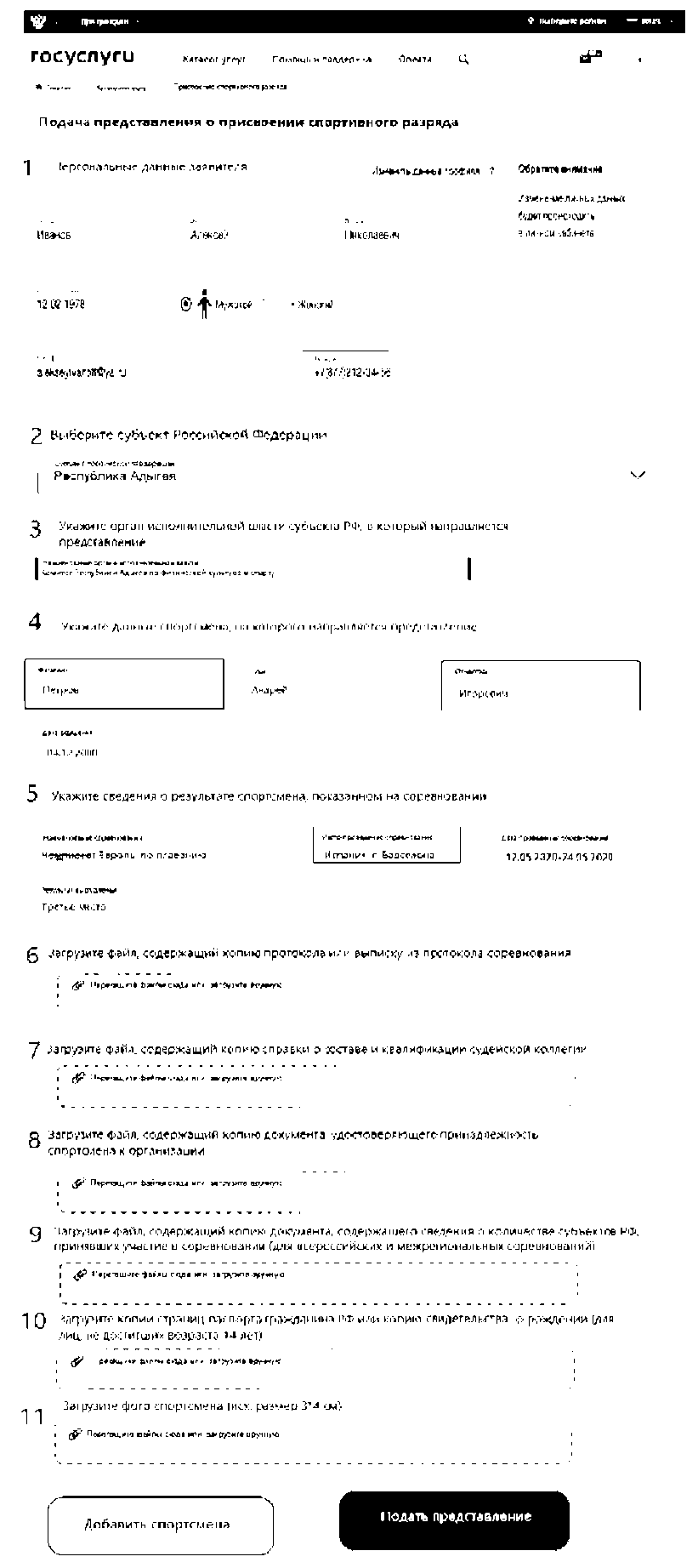 МАКЕТ ФОРМЫ ПОДАЧИ ХОДАТАЙСТВАНА ПОДТВЕРЖДЕНИЕ СПОРТИВНОГО РАЗРЯДА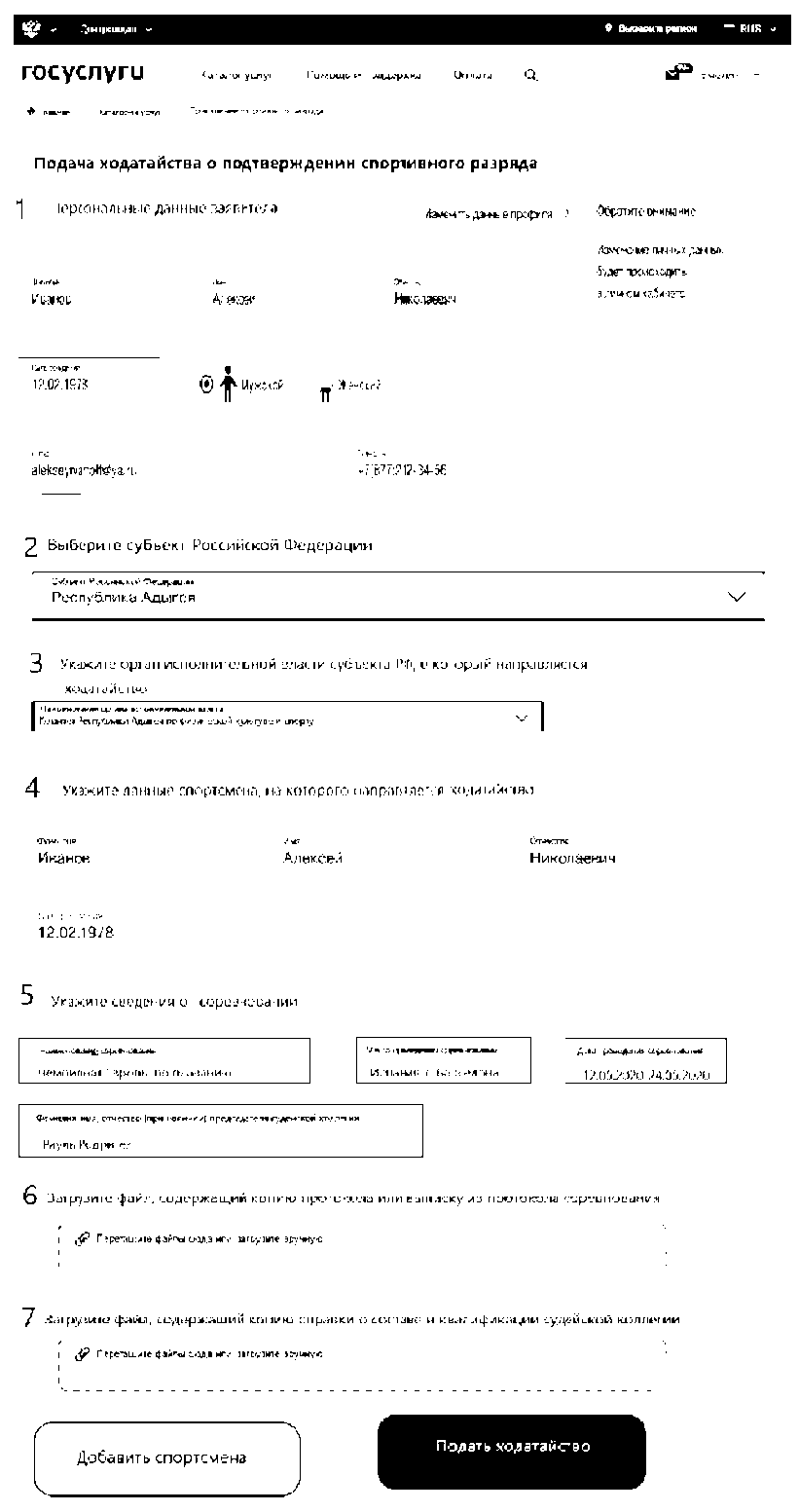 ФИО спортсменаДата рождения спортсменаПрисвоенный спортивный разрядВид спортаДата вступления в силу присвоенного спортивного разрядаСведения обэлектроннойподписиДолжность и ФИО сотрудника, принявшего решениеСведения обэлектроннойподписиN пункта административного регламентаНаименование основания для отказа в соответствии с единым стандартомРазъяснение причин отказа в предоставлении услугиСведения обэлектроннойподписиДолжность и ФИО сотрудника, принявшего решениеСведения обэлектроннойподписиФИО спортсменаДата рождения спортсменаПодтвержденный спортивный разрядВид спортаДата вступления в силу подтвержденного спортивного разрядаСведения обэлектроннойподписиДолжность и ФИО сотрудника, принявшего решениеСведения обэлектроннойподписиN пункта административного регламентаНаименование основания для отказа в соответствии с единым стандартомРазъяснение причин отказа в предоставлении услугиСведения обэлектроннойподписиДолжность и ФИО сотрудника, принявшего решениеСведения обэлектроннойподписиФИО спортсменаДата рождения спортсменаСпортивный разряд, в отношении которого принято решениеВид спортаДата вступления в силу решения о лишении/восстановлении <6> спортивного разрядаСведения обэлектроннойподписиДолжность и ФИО сотрудника, принявшего решениеСведения обэлектроннойподписиN пункта административного регламентаНаименование основания для отказа в соответствии с единым стандартомРазъяснение причин отказа в предоставлении услугиСведения обэлектроннойподписиДолжность и ФИО сотрудника, принявшего решениеСведения обэлектроннойподписиN пункта административного регламентаНаименование основания для отказа в соответствии с единым стандартомРазъяснение причин отказа в предоставлении услугиСведения обэлектроннойподписиДолжность и ФИО сотрудника, принявшего решениеСведения обэлектроннойподписиN п/пПоказатели доступности и качества предоставления государственной услугиНормативное значение показателяПоказатели доступности предоставления государственной услугиПоказатели доступности предоставления государственной услугиПоказатели доступности предоставления государственной услуги1.% заявителей, удовлетворенных графиком работы Уполномоченного органа100%2.% заявителей, ожидавших в очереди при подаче документов не более 15 минут100%3.Правдивость (достоверность) и полнота информации о предоставляемой услуге100%4.Простота и ясность изложения информационных и инструктивных документов (% заявителей, обратившихся за повторной консультацией)10%Показатели качества предоставления государственной услугиПоказатели качества предоставления государственной услугиПоказатели качества предоставления государственной услуги5.% заявителей, удовлетворенных качеством результатов труда сотрудников (профессиональное мастерство)100%6.Соблюдение сроков предоставления государственной услуги (% случаев предоставления услуги в установленный срок с момента приема документов)100%7.Количество обоснованных жалоб08.% заявителей, удовлетворенных культурой обслуживания (вежливостью) специалистами90%9.количество взаимодействий заявителя с должностными лицами2